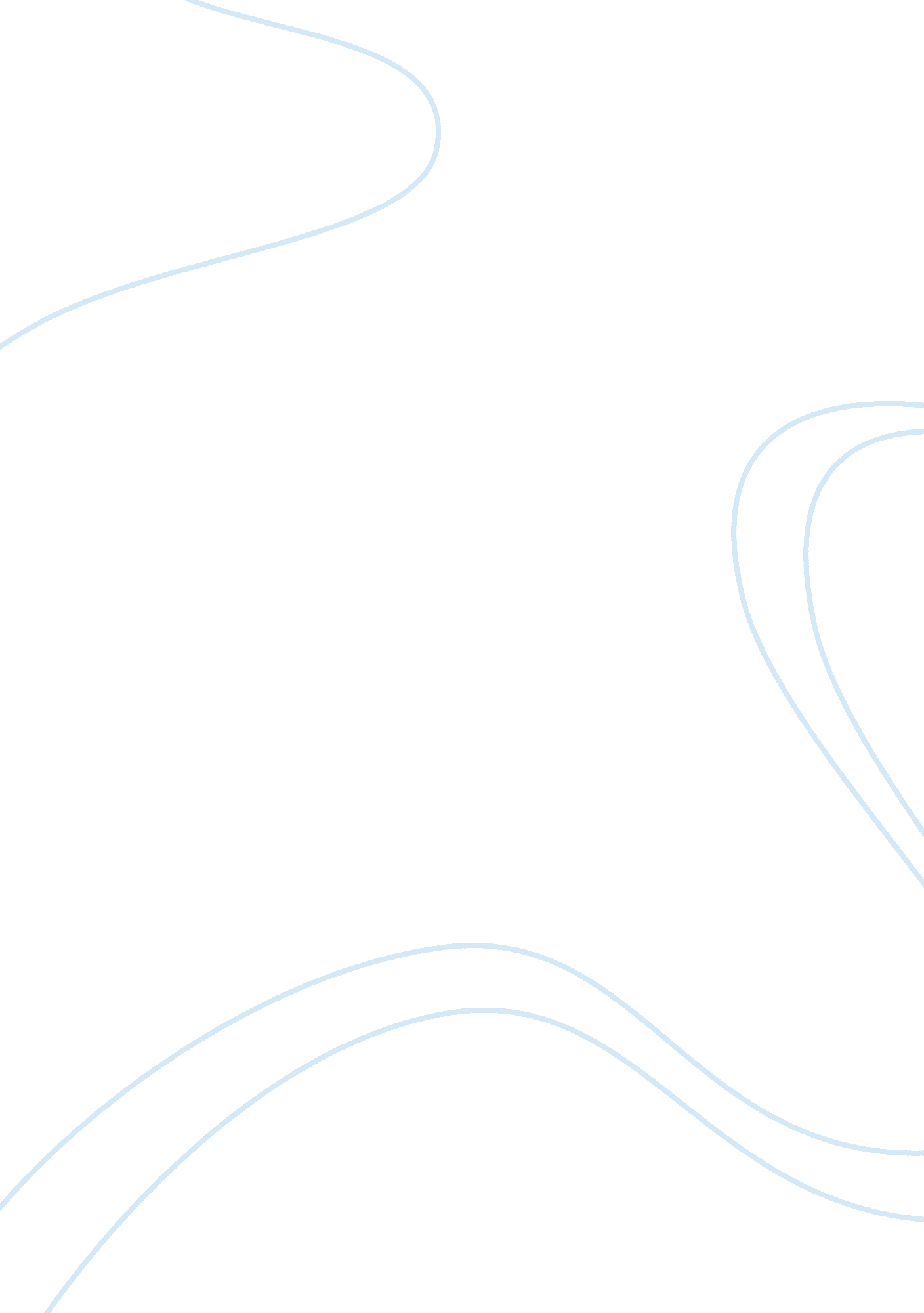 Sociolgical imaginationArt & Culture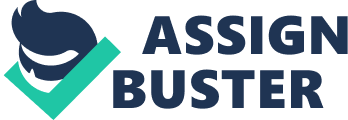 Sociological ImaginationSociological Imagination can be defined as the ability to notice a difference in people due to their social circumstances, how their " social norms," influence their lives. Sometimes these situations can lead to an outcome and it gives you an understanding as to why things happen the way they do. You understand what causes led to that specific outcome. Basically, you understand peoples lives because you can see how the outcome effects their lives and the people around them. Having an understanding of sociological imagination helps in the field ofsociologybecause it alps you have a different perspective on peoples lives. I started dating a guy at the beginning of my senior year of high school. Not long after, we become inseparable. It didn't take very long for me to think I was in love. When I felt like it was the right time, we decided to have sex. I never thought that I would get pregnant the first time because we were safe, and I was on birth control. Fortunately, I didn't. As the months went on we would risk not using protection and I was still not getting pregnant. Stupidly, I thought well maybe I Just can not get pregnant since it has not happened to me yet. After about a year of dating, I missed my birth control for a week. About eight weeks after that I get really sick and can not keep anyfooddown. My grandmother takes me to thedoctorandI will never forgetthat moment when the doctor came back in and said the words I thought I would never hear. I was pregnant. My sister had gotten pregnant while she was still in high school, so my mother really depended on me to be the daughter that finished college and then started a life of my own. She was so disappointed in me. But the rest of myfamilyviewed it as normal that I had gotten pregnant at 18. Many of my cousins started a family instead of going to college. 9 out of 11 of my cousins were teen parents. Along with the younger generation, my grandparents, aunts, and uncles also started their families very early. While I did not purposely try to start a family at my age, my family did not see it as a bad thing. My boyfriend stepped up in this situation and decided early on that he was not going to be like every other young dad and run off. He has changed every part of his life to give our baby the best life possible. A long time ago getting married at a very young age was socially acceptable, now it is morally wrong in many ultras. Since girls were married at a young age, teen pregnancywas accepted, also. In this generation teen pregnancy is still Just as common as it was then, but without the girls being married or even in a relationship. " 1 . 3 in 10 teen American girls will get pregnant at least once before ago 20. That's nearly 750, 000 teen pregnancies every year. 3. Less than 2 percent of teen moms earn a college degree by age 30. 5. The United States has one of the highest teen pregnancy rates in the western industrialized world. 10. Almost fifty percent of teens have never considered how pregnancy would affect their lives. (The National Campaign to Prevent Teen and Unplanned Pregnancy) Due to teen pregnancy rates being so high, Americans have to learn to accept and adapt to this being a new custom. " Based on a teen survey his organization conducted in 2009, a vast majority (eighty-seven percent) of teens who watched the MAT show 16 and Pregnant reported that they felt the show helped demonstrate to them the true hardships thatteenage pregnancycan bring to both girls and boys. In contrast, very few (seventeen percent) felt the show actually glorified teen pregnancy. (Silvers) These shows help to show the struggles that all he young girls starring in them face. By putting their stories out there they are helping to reduce teen pregnancy rates. Even though there are shows to help try to reduce teen pregnancy, there are also movies and shows that make being sexually active teens look " cool," or " popular. " Many movies show the virgin being made fun of for not being sexually active. Making sex look fun or cool results in teens having sex, which may lead to teen pregnancy. The social norm for young people is to graduate high school, go to college, get acareer, and start a life of their own. 